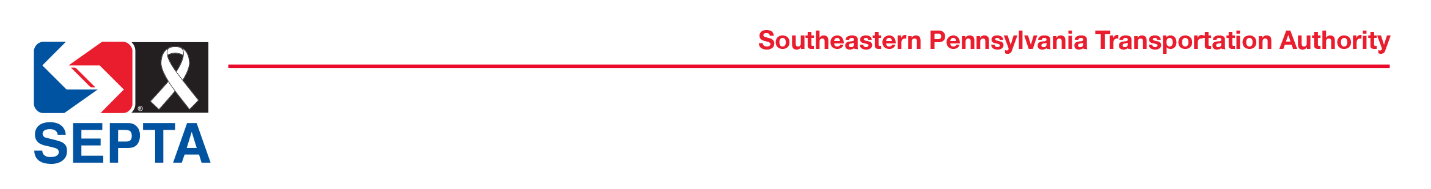 FISCAL		YEAR2021SERVICEUPDATEService Planning DepartmentJune 2020Introduction	The Southeastern Pennsylvania Transportation Authority presents this service update for Fiscal Year 2021.  Normally the Authority would prepare an Annual Service Plan that describes service proposals suggested by the public, government agencies, elected officials and Authority staff, and presents the technical and financial analyses that determine whether the proposals merit implementation.  Because of the COVID-19 emergency and the pending Comprehensive Bus Network Redesign (CBNR), the Annual Service Plan is being suspended for this fiscal year.  Instead, the supporting information normally included with the plan will be shared for reference.Route and Station Performance ReviewInterested parties should refer to the current Route Performance Evaluation Report for an evaluation of two metrics commonly used within the industry, Passengers per Revenue Hour and Cost per Passenger.  The former metric is a productivity measure that shows the average number of passengers who board a transit vehicle for every hour of revenue service.  Routes with higher per-hour numbers are more productive.  The latter metric is a cost effectiveness measure that indicates the per-passenger cost of operating a route, minus passenger revenue.  Routes with lower per-passenger costs recover a larger portion of costs via fares.In the Route Performance Evaluation Report, SEPTA Surface Transportation has been broken down into route classifications, as different routes serve different purposes and should be judged by different standards.  The route operating contexts are defined as City Routes, Suburban Routes, Arterial Routes, Expressway Routes, Fixed and High Speed Routes and Special Purpose Routes.  The results of Passengers per Revenue Hour and Cost per Passenger are charted collectively and, for comparison, by route in the Route Performance Evaluation Report.In this document, the historically used Route Economic Performance Guideline Standard is reported, as provided in SEPTA’s Route Operating Ratio (ROR) Report.  Fourteen bus routes fall below the operating performance standards.  For City Transit, eight routes fall under the Route Economic Performance Guideline Standard.  For Suburban Transit, six routes fall below this Standard.  In the Regional Rail Division, the Airport Line falls below the Route Economic Performance Guideline Standard.  Regarding Regional Rail Stations, 10 stations presently fall below the guideline of 75 boards or alights per weekday. Regional Rail station counts used in this analysis were taken during 2017.Comparative Evaluation ProcessThe SEPTA Service Standards and Process document outlines a Service Development process that reflects the overarching goals of the Service Planning Department.  These goals are:Using the best available data to make decisions that benefit our customers and use agency resources as efficiently as possible;Collaboration and coordination with other SEPTA departments and agency partners; andRobust and transparent public outreach.Data Resources used include Automatic Passenger Count (APC), Automatic Vehicle Location (AVL), General Transit Feed Specification (GTFS), SEPTA Key, Route Operating Ratio (ROR) Report.  Software resources include ArcGIS, Trapeze and Remix.  The Annual Route Performance Evaluation Report for all Surface Transportation lines provides comparative evaluation of routes.   Interested parties should refer to the current Service Standards and Process document for more details about the Service Development process.Regional Rail Evaluation ProcessThe Regional Rail Division employs the evaluation process set forth in the Service Standards and Process document.  This evaluation will consist of three parts: cost analysis, passenger revenue forecast, and operating ratio analysis.Post-Implementation Evaluation of Previous Route Changes	The Post Implementation Review section of this document discusses items which were initiated through a prior year’s Annual Service Plan process and have been operating for at least one year.  These routes have not been previously reviewed in full.BOULEVARD DIRECTSEPTA and the City of Philadelphia introduced the Boulevard Direct service in October 2017 in the hopes of providing more efficient and reliable service along the Roosevelt BoulevardCorridor between Frankford Transportation Center and the Neshaminy Mall in Bensalem, Bucks County.  The service features enhanced station areas, limited stops, frequent service, and distinct branding.  The route itself was modeled after Route 14, which travels the same corridor, making approximately 90 stops. The Boulevard Direct, when implemented, had eight stops (now nine).Since implementation, the Boulevard Direct has seen slow and steady growth, averaging about 3,000 boards a day.  This total is close to that anticipated in the DVRPC study Alternatives Development for Roosevelt Boulevard Transit Enhancements.  Ridership has grown at each station, with the increases being higher at locations further north on Roosevelt Boulevard.Time savings of the Boulevard Direct versus similar trips on Route 14 are significant, with end-to-end trips taking about 14 fewer minutes, or 29%, on average.  This does, to some degree, explain why a larger increase in ridership at stations located further north on the Boulevard has occurred, as those customers are most able to take advantage of the route’s time-savings benefits.SEPTA and the City plan on extending the service south along Roosevelt Boulevard and Hunting Park Avenue to the new Wissahickon Transportation Center. This service will also include similar service patterns and amenities, and will be modeled after the current Route R.ROUTE 49Launched in February 2019, Route 49 was created to serve communities that are geographically proximate to University City, but previously did not have direct transit access to the growing area.  The route connects 29th and Snyder with 33rd and Dauphin, also serving Brewerytown, Fairmount, Grays Ferry and Strawberry Mansion.Route 49 has reduced travel times by 30 to 50 percent from nearby neighborhoods, by providing a one-seat ride to University City.  During the first month of operation, on-time performance registered at 70 percent, dropping as low as 65 percent during the summer.  As a result of continuous monitoring, solicitation of customer and operator input, and schedule adjustments, on-time performance registered at 80 percent in February 2020; the highest monthly rate since service began.Weekday ridership was estimated to reach 3,150 passenger boards after one year in service.   As of February 2020, actual weekday ridership attained 96 percent of projected ridership with 3,024 boards.  Weekend ridership was 84 percent of that projected on Saturday and 90 percent of that projected on Sunday.  An onboard passenger survey conducted during the fall of 2019 indicated that approximately 25 percent of Route 49 passengers reported being new riders to the system.  Ridership will continue to be monitored.ROUTE 88Route 88 connects Bethayres and Pennypack Woods with the Frankford Transportation Center through different route patterns. In August 2018, service through Pennypack Woods was simplified by changing a counterclockwise loop to two-way operation.  Route 88 was also extended to the Gregg Street Loop, in order to provide connections with Routes 66 and 70.  The new terminus also provides an off-street recovery area for buses and bus operators.  Weekday ridership along the extension totals 54 passenger boards, which exceeds the projections of 46 boards.  Weekend ridership has netted 95 percent and 79 percent of projected ridership for Saturday and Sunday, respectively.  Ridership will continue to be monitored.ROUTES 204, 205 and 206	These routes all start or started at Paoli Regional Rail Station on the Paoli/Thorndale Regional Rail line, providing last mile connections.  The terminus of Route 204 is Eagleville Corporate Center.  The terminus of Route 206 is the Commons at Great Valley.  The Route 205 ended at Chesterbrook Corporate Center.	This series of changes was included in the FY 2019 Annual Service Plan, but there were delays in implementation.  Route 204 is operated as a contracted route and Route 205 was also contracted to the same vendor.  The change needed to be coordinated with vendor contract timing and provisions.  In addition, it had to be coordinated with a schedule change at Frontier District for Route 206.  	The changes implemented on September 3, 2019 were as follows:Route 204:  Uptown Worthington served on all trips as part of the base route, rather than off-peak and weekends onlyRoute 205:  Discontinued in its entirety, due to low ridershipRoute 206: Portions of the former Route 205 between Paoli Hospital and Swedesford Road addedDiscontinued the peak-only service to Uptown WorthingtonRealignment in Great Valley Corporate Center, with service discontinued on Valley Stream Parkway in favor of service on Liberty BoulevardSEPTA undertook a series of steps to ensure a smooth transition for customers.  Staff passed out flyers on every trip two weeks prior to the change.  Staff was present at Paoli Station on the day of the service change to make sure customers were getting on the correct bus.  As a result of customer conversations, Service Planning made the decision to adjust the 206 schedule during the next Regional Rail schedule change to connect with a morning peak express train rather than a local train.  This decision was driven by customer feedback.Due to COVID-19, neither Spring nor Fall 2020 ridership data will be reflective of actual ridership patterns.  For the purposes of this evaluation, Service Planning has opted to compare Spring 2019, which is pre-implementation data to the first schedule period post-implementation, Fall 2019.  Ridership decreased from 546 to 474, or by 13 percent in the first schedule period. Ridership typically takes one full year to normalize after a major service change.  SEPTA will continue to monitor these routes over time.  Annual Route and Station Performance Review	As defined in the Service Standards and Process documents for each operating division, the Annual Route Performance Review ranks all of SEPTA’s routes for compliance to the established Route Economic Performance Guideline Standards.  City and Suburban Transit routes and Regional Rail routes are ranked on an operating ratio basis; Regional Rail stations are also evaluated for compliance to the Station Economic Performance Guideline Standards.	    The changes to the Service Standards and Process implemented in June 2019 allow for continued annual reporting of Operating Ratio.  The basis for determining underperforming routes come from two calculations:  Cost per Passenger and Passengers per Revenue Hour.  Routes falling below 15% of the average of their route category are subject to further evaluation.  Please refer to the proposed Service Standards and Process document for additional details.City TransitFor Fiscal Year 2021, the minimum acceptable operating ratio for City Transit Division (CTD) is 17% (60% of average City Transit operating ratio of 29%).  The minimum acceptable operating ratio for City Transit routes with suburban characteristics is 14% (60% of combined City and Suburban Transit average of 27%).   A complete list of City Transit routes ranked on an operating basis can be found in the Appendix.  For this update, the following routes fall below the minimum operating ratio standard.Routes That Rank Below the Minimum Acceptable Operating Ratio for City Transit(17% CTD / 14% CTD Routes with Suburban Characteristics)      Route	        Operating Ratio* Routes with suburban characteristicsSuburban TransitFor this update, the minimum acceptable operating ratio for Suburban Transit Division (STD) is 14% (60% of average STD operating ratio of 24%). A complete list of Suburban Transit routes ranked on an operating ratio basis can be found in the Appendix.  Routes below the line on the chart exceed the minimum acceptable operating ratio.  For this update, the following routes fall below the acceptable operating ratio level:Routes That Rank Below the Minimum Acceptable Operating Ratio forSuburban Transit *** Out of Service Routing in Revenue ServiceRegional Rail DivisionFor FY 2021, the minimum acceptable operating ratio for RRD routes is 23% (60% of the average operating ratio of 38%). The Chestnut Hill East Line is below the standard by six percentage points (17%).  The Airport Line is below the standard by eight percentage points (15%).  Both will be reviewed to determine if there are ways to improve its operation and ridership.  The minimum economic performance standard for a railroad station is 75 daily boarding or alighting passengers.  Based on 2017 station counts (the latest currently available), the following railroad stations fall below the standard:APPENDICESCost Methodology ExplanationCity and Suburban Transit Divisions	The costing of service for City and Suburban Transit Divisions utilize the factors listed in the Annual Route Performance Review section.  It is based on an FTA recommended cost model.  Unit cost components used are vehicle miles, work hours and peak vehicle expense.  While fully allocated, vehicle mile and work hour costs are used for all planning projects; an incremental, not fully allocated, peak vehicle cost is used. The peak vehicle cost captures the incremental overhead costs associated with route change proposals that include those overhead expenses that vary in relation to the amount of service provided, such as supervision and to a lesser extent, revenue collection, procurement and human resources.  For example, the incremental peak vehicle overhead expenses for CTD ($48,080) represent 23.1% of the CTD fully allocated bus peak vehicle rate of $208,100.  	For the purpose of the Annual Route Performance Review, fully allocated peak vehicle expenses are used, which include all overhead costs since the review provides a system-wide comparison.  These overhead expenses are required by the Authority, but generally do not vary directly with the service provided.  For example, storerooms, facility maintenance, finance and police are not applicable.Regional Rail Division	The costing of service for the Regional Rail Division utilizes the cost factors listed in the Annual Route and Station Performance Review Section.Annual Route Performance ReviewDefinitions and ChartsCity and Suburban Transit Divisions and Regional Rail DivisionDefinitionsFully Allocated Cost [F/A] = (vehicle hours x unit cost) + (vehicle miles x unit cost) + 
(peak vehicles x fully allocated unit cost).  Incremental Cost [I/C] = (vehicle hours x unit cost) + (vehicle miles x unit cost) + 
(peak vehicles x incremental unit cost)Revenue = passenger revenue based on the average divisional farePassengers = number of total boardings, i.e., "unlinked" passengersCITY TRANSITAnnual Route Performance Review – Based on FY 2019 ROR ReportCITY TRANSITAnnual Route Performance Review – Based on FY 2019 ROR Report* Route with suburban characteristics CITY TRANSITAnnual Route Performance Review – Based on FY 2019 ROR ReportMinimum Acceptable Operating Ratio 17% (60% of City Transit Average of 29%)Minimum Acceptable Operating Ratio 14% (for Routes with Suburban Characteristics)* Route with suburban characteristics** New route, February 2019SUBURBAN TRANSITAnnual Route Performance Review – Based on FY 2019 ROR ReportSUBURBAN TRANSITAnnual Route Performance Review – Based on FY 2019 ROR ReportMinimum Acceptable Operating Ratio 14% (60% of Suburban Average of 25%)* Out of Service Routing in Revenue Service CONTRACT OPERATIONSAnnual Route Performance Review – Based on FY 2019 ROR Report**** LUCY operating expense is fully funded by the University City District (UCD)NOTE: Route 205 operated during the entirety of FY 2019 but was discontinued on September 1, 2019.Annual Station Performance ReviewCITY TRANSIT DIVISIONAnnual Station Performance Review – Based on FY 2019 DataNOTE: Ridership totals based on turnstile entry and excludes free interchange ridershipCITY TRANSIT DIVISIONAnnual Station Performance Review – Based on FY 2018 DataNOTE:  Ridership totals based on turnstile entry and excludes free interchange ridership* Stadium Station was closed for construction, but has been reopened subsequentlyREGIONAL RAIL DIVISIONAnnual Station Performance Review Based on 2017 DataREGIONAL RAIL DIVISIONAnnual Station Performance Review Based on 2017 DataREGIONAL RAIL DIVISIONAnnual Station Performance Review Based on 2017 DataREGIONAL RAIL DIVISIONAnnual Station Performance Review Based on 2017 DataLow Station Performance OverviewHighland StationThis station is located on the Chestnut Hill West Line 0.50 miles from Chestnut Hill West and 0.50 miles from St. Martins Station.A 61-space parking lot provides off-street parking. The station area is not served by surface transit directly, but bus Route 23 operates nearby on Germantown Avenue and connects with the Broad Street Line at Erie Avenue Station.Current ridership totals 70 boardings and 55 alightings.  Ridership is slightly higher from the 2015 Railroad Census (56 boardings and 61 alightings).The station’s close proximity to Chestnut Hill West and St. Martins, both of which offer heated waiting rooms, ticket offices and parking, contributes to its lesser utilization. The station continues to serve as an overflow facility when parking demand increases at Chestnut Hill West. Highland Station falls below the economic threshold of 75 weekday boardings or 75 alightings.  However, the available parking capacity makes this station a convenient alternative to Chestnut Hill West or Chestnut Hill East Stations when parking demand increases.Crestmont StationThis station is located on the Warminster Line, 1.2 miles from Roslyn Station and 0.80 miles from Willow Grove Station.Crestmont has 20 parking spaces.   The station area is served by surface transit Route 55 offering service to Willow Grove and Olney Transportation Center on the Broad Street Line.Current weekday ridership totals 66 boardings and 74 alightings.Crestmont has a relatively new platform including a shelter and ADA mini high level platform.Crestmont falls below the economic threshold of 75 weekday boardings or 75 alightings.  Ridership has declined from the 2013 Census as 89 boardings and 91 alightings were noted.REGIONAL RAIL DIVISIONAnnual Station Performance Review Based on 2017 DataLow Station Performance OverviewWister StationThis station is located on the Chestnut Hill East Line 1.00 mile from Wayne Junction Station and 0.70 miles from Germantown Station.Wister has no off-street parking.   The station area is served by Route J offering service to Logan Station on the Broad Street Line.Current weekday ridership totals 69 boardings and 49 alightings.Wister falls below the economic threshold of 75 weekday boardings or 75 alightings.  Ridership has increased since the 2013 Railroad Census as 53 boardings and 67 alightings were noted.  Wynnefield Avenue StationThis station is located on the Cynwyd Line, 0.8 miles from Bala StationWynnefield Avenue has 71 parking spaces.   The station area is served by surface transit Route 40, offering service to the Market-Frankford Line at 40th Street Station, University City and Lombard-South Station on the Broad Street Line Current weekday ridership totals 58 boardings and 49 alightings.Wynnefield Avenue has a new ADA compliant high level platform, including a shelter.Wynnefield Avenue falls below the economic threshold of 75 weekday boardings or 75 alightings.  Ridership has decreased from the 2013 Census as 79 boardings and 89 alightings were noted.REGIONAL RAIL DIVISIONAnnual Station Performance Review Based on 2017 DataLow Station Performance OverviewNew Britain StationThis station is located on the Lansdale/Doylestown Line 1.80 miles from Chalfont and 1.30 miles from Delaware Valley University.New Britain has a 39-space parking lot. The station area is not directly served by surface transit with Route 55 being the closest route on Easton Road.  Route 55 connects with the Broad Street Line at Olney Transportation Center.Current ridership totals 50 boardings and 44 alightings.Investment has been made at New Britain with the installation of an accessible high-level platform, new passenger shelter with the goal to improve security for passengers using the station and to attract future riders. New Britain falls below the economic threshold of 75 weekday boardings or 75 alightings.  Ridership has dipped slightly from the 2015 Railroad Census (50 boardings and 57 alightings).  High-level platforms were constructed to facilitate loading and unloading of riders and ADA complaint.  Travel times to/from Center City have been reduced and it is hoped that these schedule and infrastructure improvements will attract more ridership.North Philadelphia (Chestnut Hill West)This station is adjacent to the North Philadelphia Station on the Trenton LineSidewalks and stairways provide a physical connection between Chestnut Hill West and Trenton Line trains.Current ridership totals 45 boardings and 24 alightings.North Philadelphia falls below the economic threshold of 75 weekday boardings or 75 alightings.  In the 2015 Census, there were 34 boardings and 24 alightings.REGIONAL RAIL DIVISIONAnnual Station Performance Review Based on 2017 DataLow Station Performance OverviewEddystone StationThis station is located on the Marcus Hook/Wilmington Line 1.20 miles from Crum Lynne and 1.10 miles from Chester Transportation Center.A small 12-space parking lot provides off-street parking. The station area is also served by bus Route 37, which connects with the Broad Street Line at Snyder Station.Current ridership totals 43 boardings and 43 alightings.Investment has been made at Eddystone with the installation of new passenger shelters.  These improvements will improve the facility and security for passengers currently using the station, and is intended to attract more riders.Eddystone falls below the economic threshold of 75 weekday boardings or 75 alightings.  Ridership has been reduced as 64 boardings and 63 alightings were noted in the 2015 Census.49th Street StationThis station is located on the Media/Elwyn Line 1.50 miles from University City and 1.20 miles from Angora.49th Street has no off-street parking.   The station area is served by trolley Route 13, offering direct service to Center City.Current weekday ridership totals 42 boardings and 49 alightings.Accessible mini-high level platforms and new staircases were installed to enhance security and attract future riders.49th Street falls below the economic threshold of 75 weekday boardings or 75 alightings.  Ridership has dipped as 71 boardings and 68 alightings were noted in the 2015 Census.  REGIONAL RAIL DIVISIONAnnual Station Performance Review Based on 2017 DataLow Station Performance OverviewAngora StationThis station is located on the Media/Elwyn Line one mile from Fernwood/Yeadon and 1.20 miles from 49th Street.Angora has no off-street parking.   The station area is served by surface transit Route 34 offering direct service to Center City.Current weekday ridership totals 22 boardings and 22 alightings.Investment at Angora included new staircases and platform improvements.Angora falls below the economic threshold of 75 weekday boardings or 75 alightings.  Ridership has declined from the 2013 Census as 36 boardings and 37 alightings were noted.Link Belt StationThis station is located on the Lansdale/Doylestown Line 2.30 miles from Chalfont and 0.60 miles from Colmar.Link Belt has no off-street parking.  Ridership is primarily reverse peak comprised of workers destined to a nearby auto parts packaging plant.  Current ridership totals 39 boardings and 50 alightings.Investment has been made at Link Belt with the installation of an accessible high-level platform and these improvements have contributed towards enhanced security for passengers using the station.Link Belt falls below the economic threshold of 75 weekday boardings or 75 alightings.  Ridership has slightly declined from 2013 as 46 boardings and 66 alightings were noted.8916%27*14%77*13%7812%4911%806%35*5%62*4%RouteRouteOperating Ratio12813%13%9512%12%9112%12%9210%10%20610%10%150***2%2%StationLineWeekday BoardingWeekday AlightingHighlandChestnut Hill West7055CrestmontWarminster6674WisterChestnut Hill East6449Wynnefield AvenueCynwyd5849New BritainLansdale/Doylestown5044North PhiladelphiaChestnut Hill West4524EddystoneWilmington/Newark434349th StreetMedia/Elwyn4249AngoraMedia/Elwyn2628Link BeltLansdale/Doylestown2320FY 2021 Annual Service Plan Operating Costs and Average FaresBased on the Route Operating Ratio (ROR) Report for FY 2019 ResultsFY 2021 Annual Service Plan Operating Costs and Average FaresBased on the Route Operating Ratio (ROR) Report for FY 2019 ResultsFY 2021 Annual Service Plan Operating Costs and Average FaresBased on the Route Operating Ratio (ROR) Report for FY 2019 ResultsFY 2021 Annual Service Plan Operating Costs and Average FaresBased on the Route Operating Ratio (ROR) Report for FY 2019 ResultsFY 2021 Annual Service Plan Operating Costs and Average FaresBased on the Route Operating Ratio (ROR) Report for FY 2019 ResultsFY 2021 Annual Service Plan Operating Costs and Average FaresBased on the Route Operating Ratio (ROR) Report for FY 2019 ResultsDIVISIONUNIT COSTSUNIT COSTSUNIT COSTSUNIT COSTSUNIT COSTSDIVISIONHoursMilesPeak Vehicle CostPeak Vehicle CostAverage FareDIVISIONHoursMilesIncremental Fully Allocated Average FareCITY TRANSITCITY TRANSITCITY TRANSITCITY TRANSITCITY TRANSITCITY TRANSITBus$63.75$3.09$48,080$208,100$1.20Trolley$63.75$6.29$68,890$424,900$1.20Trackless$63.75$2.91$38,060$216,800$1.20High Speed$22.32$2.92$104,530$622,000$1.20SUBURBAN TRANSIT – VICTORY DISTRICTSUBURBAN TRANSIT – VICTORY DISTRICTSUBURBAN TRANSIT – VICTORY DISTRICTSUBURBAN TRANSIT – VICTORY DISTRICTSUBURBAN TRANSIT – VICTORY DISTRICTSUBURBAN TRANSIT – VICTORY DISTRICTBus$69.45$1.96$35,560$110,500$1.35Trolley$69.45$4.97$45,580$326,600$1.35NHSL$69.45$3.40$48,140$390,200$1.35SUBURBAN TRANSIT – FRONTIER DISTRICTSUBURBAN TRANSIT – FRONTIER DISTRICTSUBURBAN TRANSIT – FRONTIER DISTRICTSUBURBAN TRANSIT – FRONTIER DISTRICTSUBURBAN TRANSIT – FRONTIER DISTRICTSUBURBAN TRANSIT – FRONTIER DISTRICTBus$52.61$1.64$28,500$94,300$1.55REGIONAL RAIL$96.10$3.44$70,510$612,500$4.13CTD RouteVehicle HoursVehicle MilesPeak VehiclesWeekday PassengersAnnual PassengersPassenger RevenueFully Allocated ExpensesOperating Ratio6051,300383,9601110,3782,968,097$3,573,589 $6,746,325 53%5916,540144,46074,0681,182,018$1,423,150 $2,992,439 48%5443,636270,77097,1782,153,400$2,592,694 $5,491,720 47%6640,573384,734148,9502,607,562$3,139,505 $6,741,502 47%636,717266,56085,9441,783,200$2,146,973 $4,829,478 45%4630,506210,82084,9871,496,100$1,801,304 $4,261,266 42%7933,166201,45085,0661,519,800$1,829,839 $4,401,898 42%R58,020565,130128,9642,689,200$3,237,797 $7,942,687 41%1769,114464,650149,3592,807,700$3,380,471 $8,755,729 39%3378,488539,7401711,5503,319,697$3,996,915 $10,581,756 38%21 *72,830527,6971610,4282,983,097$3,591,649 $9,603,692 37%47111,253946,5602816,3824,771,111$5,744,418 $15,845,026 36%357,207451,590147,9092,372,700$2,856,731 $7,956,254 36%813,744119,75042,431619,905$746,366 $2,078,739 36%1153,602475,2391813,4804,108,005$5,025,663 $14,055,886 36%5667,030586,3302010,9123,008,278$3,621,967 $10,247,571 35%3453,043434,7521612,4133,782,570$4,554,214 $12,915,713 35%2668,612582,1701810,0682,900,381$3,492,059 $9,919,336 35%6553,788586,950137,6352,290,500$2,757,762 $7,948,423 35%18110,0731,082,3402815,7004,566,511$5,498,079 $16,189,357 34%1356,072501,3701913,3644,072,625$4,903,441 $14,802,682 33%5288,909707,6502412,0383,493,195$4,205,807 $12,849,799 33%2932,297225,480104,3251,297,500$1,562,190 $4,836,986 32%K63,133588,160168,1162,434,800$2,931,499 $9,172,299 32%1051,466441,5581711,5893,531,250$4,251,625 $13,282,864 32%4861,577434,370157,6562,296,800$2,765,347 $8,761,783 32%XH38,502366,486104,8341,482,444$1,784,863 $5,668,289 32%70*59,454604,930157,5332,259,900$2,720,920 $8,781,449 31%458,053541,912147,0072,102,100$2,530,928 $8,289,285 31%7514,132126,26382,616758,034$912,673 $3,002,723 30%G106,6521,115,9203114,4004,204,089$5,061,723 $16,699,374 30%1654,545421,768105,6291,688,700$2,033,195 $6,861,915 30%3134,791294,07094,0981,229,400$1,480,198 $4,999,812 30%1554,590379,910139,0322,751,365$3,312,643 $11,394,599 29%23116,9311,007,0602513,1173,791,611$4,565,100 $15,769,609 29%7322,429197,52042,226667,800$804,031 $2,872,751 28%4060,268541,750156,6161,984,800$2,389,699 $8,638,119 28%3662,087579,4852212,7373,881,389$4,673,192 $16,952,383 28%CTD RouteVehicle HoursVehicle MilesPeak VehiclesWeekday PassengersAnnual PassengersPassenger RevenueFully Allocated ExpensesOperating Ratio6447,391425,600135,2471,574,100$1,895,216 $7,042,017 27%5790,402861,710249,7652,929,500$3,527,118 $13,421,029 26%58*74,649832,660188,0622,418,600$2,911,994 $11,078,233 26%4554,026352,880125,0481,514,400$1,823,338 $7,032,201 26%751,214463,670114,8951,468,500$1,768,074 $6,987,146 25%5327,764240,21062,555766,500$922,866 $3,761,029 25%534,864295,84093,3861,015,800$1,223,023 $5,009,936 24%42*86,501644,963177,3792,213,700$2,665,295 $11,045,744 24%2540,336397,300114,0301,209,000$1,455,636 $6,088,547 24%4334,682294,87083,170951,000$1,145,004 $4,787,216 24%252,231397,600144,8811,464,300$1,763,017 $7,472,185 24%3924,715195,15062,210663,000$798,252 $3,427,408 23%14*75,839965,240167,1492,144,700$2,582,219 $11,147,536 23%5025,165291,33241,672643,720$775,039 $3,337,061 23%H45,200429,684144,6441,360,956$1,638,591 $7,123,071 23%1232,417220,25052,393717,900$864,352 $3,787,881 23%J28,646261,98062,448734,400$884,218 $3,884,529 23%L67,529698,740206,6411,992,300$2,398,729 $10,626,731 23%6747,708586,800124,5561,366,800$1,645,627 $7,352,216 22%22*47,534562,780104,2261,267,800$1,526,431 $6,850,663 22%"400"18,323260,6694210,7501,934,996$2,329,735 $10,714,630 22%9*48,805568,490124,5401,362,000$1,639,848 $7,737,588 21%2059,399761,048135,1361,540,800$1,855,123 $8,844,109 21%5562,501739,220145,2641,579,200$1,901,357 $9,182,545 21%3251,895504,040144,3441,303,200$1,569,053 $7,779,664 20%6146,000412,532113,5891,076,700$1,296,347 $6,496,717 20%8438,145464,270103,288986,400$1,187,626 $5,947,680 20%19*15,887189,90051,402420,600$506,402 $2,640,246 19%24*27,743285,42072,167650,100$782,720 $4,107,508 19%28*22,421256,47061,810543,000$653,772 $3,470,634 19%3016,279153,38041,181354,300$426,577 $2,344,271 18%68*25,240416,61041,875562,500$677,250 $3,728,952 18%Boulevard Direct*48,006682,740103,3401,002,000$1,206,408 $6,627,075 18%131,138417,45092,631755,097$909,137 $5,148,164 18%CTD RouteVehicle HoursVehicle MilesPeak VehiclesWeekday PassengersAnnual PassengersPassenger RevenueFully Allocated ExpensesOperating Ratio3836,705381,35092,602780,600$939,842 $5,391,534 17%17%17%47M10,76064,0204824247,200$297,629 $1,716,291 17%17%17%37*48,733651,25093,303990,900$1,193,044 $6,992,358 17%17%17%44*44,796547,170133,4141,024,200$1,233,137 $7,252,226 17%17%17%88*31,525292,74071,996598,800$720,955 $4,371,245 17%17%17%8927,993277,80061,704511,200$615,485 $3,891,782 $3,891,782 16%27*60,763785,900173,9531,185,900$1,427,824 $10,212,350 $10,212,350 14%77*15,790167,9802723216,900$261,148 $1,941,972 $1,941,972 13%782,11740,760010326,265$31,623 $260,915 $260,915 12%49**15,013101,990111,602166,608$200,596 $1,869,905 $1,869,905 11%804,69462,370114035,700$42,983 $700,103 6%6%35*5,76253,270111133,300$40,093 $740,074 5%5%62*4,00031,738417143,605$52,500 $1,185,562 4%4%Suburban Route Vehicle HoursVehicle MilesPeak VehiclesWeekday PassengersAnnual PassengersPassenger RevenueFully Allocated ExpensesOperating Ratio10942,509474,074944741,404,836$1,893,719$4,876,88339%11364,285760,2601567872,131,118$2,872,747$7,613,72338%10855,542557,7941152741,656,036$2,232,337$6,167,28436%10222,176193,160638881,144,979$1,533,669$4,460,30834%10315,360139,66241362428,432$577,526$1,782,76932%9815,997180,5184961288,300$442,541$1,514,85129%13112,20996,9903669191,560$314,045$1,084,27929%10515,218149,38241147360,922$486,523$1,791,97827%10615,988177,90151251373,559$503,558$2,011,90825%10442,431630,795103088969,632$1,307,064$5,289,45325%11427,029375,51361898596,733$804,396$3,276,92125%10129,948312,438938441,131,999$1,526,246$6,569,92223%9411,431199,3241514154,200$236,697$1,022,57723%11028,269315,69781880591,081$796,777$3,466,68023%9326,571467,92061306391,800$621,413$2,731,08923%9629,168373,51061339399,250$612,849$2,712,88523%9715,879177,7953656196,800$301,381$1,409,87821%12440,722753,00981892565,154$880,559$4,140,48321%11216,570168,90851015319,471$430,647$2,034,68421%12610,715116,1623638201,122$271,112$1,303,56721%12921,607426,6803946283,800$435,633$2,119,39921%9929,174439,28571301387,850$595,350$2,915,37120%1208,832143,3992531167,495$225,783$1,115,73120%11736,854525,83261984623,737$840,797$4,254,19320%10718,478207,48551042311,277$419,601$2,242,88319%11523,018316,82841174369,397$497,947$2,662,21719%11128,647381,97561473463,283$624,505$3,401,96918%2013,47240,400116040,800$62,628$343,21918%12541,677717,88792219697,527$940,266$5,297,46218%9011,471137,8013439127,310$195,421$1,112,38318%12316,886354,1414893281,163$379,008$2,309,55716%11810,890142,9732511153,039$206,297$1,257,82416%13018,537325,4464627188,100$288,734$1,886,16315%13211,840191,4822383111,070$170,492$1,125,53315%1332,39137,61319326,970$41,399$281,77615%11916,807257,7983687216,479$291,814$2,004,54615%Suburban RouteVehicle HoursVehicle MilesPeak VehiclesWeekday PassengersAnnual PassengersPassenger RevenueFully Allocated ExpensesOperating Ratio1279,712207,057232694,340$144,812$1,039,12214%13913,021218,8413409118,610$182,066$1,326,83414%12812,818232,5734407118,030$181,176$1,432,97513%9519,712253,1365524151,960$233,259$1,923,69112%919374,9560-4,400$6,754$57,42312%9214,041270,538332794,830$145,564$1,465,28010%2064,50672,312213534,425$52,842$544,25310%150*4,378100,3971226,380$9,793$489,2772%RouteVehicle HoursVehicle MilesPeak VehiclesWeekday PassengersAnnual PassengersPassenger RevenueFully Allocated ExpensesOperating Ratio310(Horsham Breeze Red)      6,149      89,320431989.320$138,267$543,29525%311(Horsham Breeze Blue)      5,578 64,9524             179 50,120$77,586$492,84516%316 (LUCY)****13,184     98,584 122,784709,845$187,540$1,525,59712%204      8,741    132,6133             123 36,654$56,740$654,8159%205      2,769 32,7473               38 9,690$15,000$274,4205%MARKET-FRANKFORD LINE STATIONAVERAGE WEEKDAYSCHEDULED TRIPSSTATION ECONOMIC PERFORMANCEFrankford Transportation Center15,94438041.96Arrott Transportation Center3,5893799.47Church1,1123393.28Erie-Torresdale3,7343799.85Tioga1,5723394.64Allegheny5,35137914.12Somerton1,9003395.60Huntingdon2,3413396.91York-Dauphin1,5233394.49Berks2,5263397.45Girard4,89837912.92Spring Garden3,0733798.112nd Street3,6503789.665th Street - Independence Hall3,4303789.078th Street10,36937827.4311th Street7,21037819.0713th Street7,21937819.1015th Street29,89637978.8830th Street7,14037818.8934th Street7,10137818.7940th Street6,31837816.7146th Street4,59437812.1552nd Street6,50137817.2056th Street5,31737814.0760th Street4,39737811.6363rd Street2,0333386.01Millbourne4583381.3669th Street Transportation Center14,93137939.40BROAD STREET LINE AND BROAD-RIDGE SPUR STATIONSAVERAGE WEEKDAYSCHEDULED TRIPSSTATION ECONOMIC PERFORMANCEFern Rock Transportation Center4,2205248.05Olney Transportation Center15,10959625.35Logan2,3252708.61Wyoming1,8902707.00Hunting Park2,78727010.32Erie7,31859612.28Allegheny3,76927013.96North Philadelphia3,8304368.78Susquehanna-Dauphin3,15727011.69Cecil B. Moore/Temple University7,07427026.20Girard3,7165966.23Fairmount5,54121825.42Spring Garden5,55543012.92Race-Vine/Convention Center2,7004306.28City Hall2,2654305.27Walnut-Locust7,15943016.65Lombard-South2,74027010.15Ellsworth-Federal3,49927012.96Tasker-Morris4,70527017.43Snyder5,42127020.08Oregon3,79127014.04NRG (formerly AT&T)4,29527015.91Chinatown3434360.798th-Market2,6124365.99SUBURBAN TRANSIT DIVISIONSUBURBAN TRANSIT DIVISIONSUBURBAN TRANSIT DIVISIONSUBURBAN TRANSIT DIVISIONSUBURBAN TRANSIT DIVISIONSUBURBAN TRANSIT DIVISIONAnnual Station Performance Review - Based on FY 2018 DataAnnual Station Performance Review - Based on FY 2018 DataAnnual Station Performance Review - Based on FY 2018 DataAnnual Station Performance Review - Based on FY 2018 DataAnnual Station Performance Review - Based on FY 2018 DataAnnual Station Performance Review - Based on FY 2018 DataNORRISTOWN HIGH SPEED LINEBOARDSLEAVESTOTALSCHEDULED TRIPSSTATION ECONOMIC PERFORMANCENorristown Transportation Center1,4411,4192,86018815.21Bridgeport1061132191881.16DeKalb Street3142075211882.77Hughes Park3393146532602.51Gulph Mills5775801,1572604.45Matsonford3234662480.27County Line1414282480.11Radnor4624278892603.42Villanova3573917482483.02Stadium*****N/AGarrett Hill1131442572481.04Roberts Road65761412480.57Bryn Mawr5625931,1552614.43Haverford1451472922571.14Ardmore Avenue1161212372570.92Ardmore Junction5004649642733.53Wynnewood Road1401572972571.16Beechwood-Brookline2102074172571.62Penfield2882435312612.03Township Line Road831262092570.81Parkview66851512570.5969th Street Transportation Center4,9655,0119,97627336.54SUBURBAN TRANSIT DIVISIONSUBURBAN TRANSIT DIVISIONSUBURBAN TRANSIT DIVISIONSUBURBAN TRANSIT DIVISIONSUBURBAN TRANSIT DIVISIONSUBURBAN TRANSIT DIVISIONAnnual Station Performance Review - Based on FY 2018 DataAnnual Station Performance Review - Based on FY 2018 DataAnnual Station Performance Review - Based on FY 2018 DataAnnual Station Performance Review - Based on FY 2018 DataAnnual Station Performance Review - Based on FY 2018 DataAnnual Station Performance Review - Based on FY 2018 DataROUTE 101BOARDSLEAVESTOTALSCHEDULED TRIPSSTATION ECONOMIC PERFORMANCEOrange Street1291242531022.48Veterans Square39661051021.03Olive Street49671161021.14Jackson Street69801491021.46Monroe Street4551961020.94Edgmont Street2221431020.42Manchester Avenue3143741020.73Providence Road1721252971062.80Beatty Road2318411060.39Pine Ridge1716331060.31Paper Mill Road69151060.14Springfield Mall102971991061.88Thomson Avenue2629551060.52Woodland Avenue55541091380.79Leamy Avenue3027571380.41Saxer Avenue68571251380.91Springfield Road87721591381.15Scenic Road89841731381.25Drexeline1091102191381.59Drexelbrook103961991381.44Anderson Avenue112821941381.41Aronimink1551663211382.33School Lane49621111380.80Huey Avenue4849971380.70Drexel Hill Junction1301642941382.13Irvington Road2438621380.45Drexel Park2424481380.35Lansdowne Avenue2262955211383.78Congress Avenue5239911380.66Beverly Boulevard1311192501381.81Hilltop Road1011122131381.54Avon Road1201162361381.71Walnut Street80881681381.22Fairfield Avenue54591131380.8269th Street Transportation Center1,5991,5173,11613822.58SUBURBAN TRANSIT DIVISIONSUBURBAN TRANSIT DIVISIONSUBURBAN TRANSIT DIVISIONSUBURBAN TRANSIT DIVISIONSUBURBAN TRANSIT DIVISIONSUBURBAN TRANSIT DIVISIONAnnual Station Performance Review - Based on FY 2018 DataAnnual Station Performance Review - Based on FY 2018 DataAnnual Station Performance Review - Based on FY 2018 DataAnnual Station Performance Review - Based on FY 2018 DataAnnual Station Performance Review - Based on FY 2018 DataAnnual Station Performance Review - Based on FY 2018 DataROUTE 102BOARDSLEAVESTOTALSCHEDULED TRIPSSTATION ECONOMIC PERFORMANCESharon Hill4434759181247.40MacDade Boulevard1831633461242.79Andrews Avenue56481041240.84Bartram Avenue4248901240.73North Street1291302591262.06Magnolia Avenue3342751260.60Providence Road64781421261.13Clifton-Aldan80681481261.17Springfield Road93721651261.31Penn Street4034741260.59Baltimore Avenue1922244161263.30Creek Road2119401260.32Marshall Road97841811261.44Drexel Manor67751421261.13Garrettford991202191261.74Drexel Hill Junction1571392961262.35Irvington Road4123641260.51Drexel Park2838661260.52Lansdowne Avenue3372966331265.02Congress Avenue54641181260.94Beverly Boulevard1501282781262.21Hilltop Road531091621261.29Avon Road1291132421261.92Walnut Street71981691261.34Fairfield Avenue55511061260.8469th Street Transportation Center1,5861,5613,14712624.98ROUTES 101 AND 102                TRUNK STATIONSBOARDSLEAVESTOTALSCHEDULED TRIPSSTATION ECONOMIC PERFORMANCEDrexel Hill Junction2873035902642.23Irvington Road65611262640.48Drexel Park52621142640.43Lansdowne Avenue5635911,1542644.37Congress Avenue1061032092640.79Beverly Boulevard2812475282642.00Hilltop Road1542213752641.42Avon Road2492294782641.81Walnut Street1511863372641.28Fairfield Avenue1091102192640.8369th Street Transportation Center3,1853,0786,26326423.72REGIONAL RAIL DIVISION Annual Performance Review - Based on FY 2019 Results Minimum Acceptable Operating Ratio 23% (60% of RRD Average of 38%)REGIONAL RAIL DIVISIONAnnual Station Performance Review Based on 2017 DataREGIONAL RAIL DIVISIONAnnual Station Performance Review Based on 2017 DataREGIONAL RAIL DIVISIONAnnual Station Performance Review Based on 2017 DataREGIONAL RAIL DIVISIONAnnual Station Performance Review Based on 2017 DataREGIONAL RAIL DIVISIONAnnual Station Performance Review Based on 2017 DataTOTAL WEEKDAYTOTAL WEEKDAYSTATIONBOARDSLEAVESLINESuburban Station25,06225,062AllJefferson Station12,12212,122All except Cynwyd30th Street Station9,9209,920AllTemple University3,1912,682All except CynwydUniversity City2,6052,518Airport, Media/Elwyn, Wilmington/NewarkCornwells Heights1,5051,394TrentonFox Chase1,4461,091Fox ChaseLansdale1,4241,153Lansdale/DoylestownJenkintown-Wyncote1,2461,702Lansdale/Doylestown, Warminster,West TrentonTrenton1,2411,176TrentonTorresdale1,227833TrentonGlenside1,213942Lansdale/Doylestown, WarminsterAmbler1,138881Lansdale/DoylestownFort Washington1,125875Lansdale/DoylestownPaoli1,1141,136Paoli/ThorndaleWarminster1,0581,110WarminsterNorth Wales974855Lansdale/DoylestownBryn Mawr937930Paoli/ThorndaleWilmington878632Wilmington/NewarkNorristown Transportation Center856781Manayunk/NorristownEast Falls835752Manayunk/NorristownArdmore821749Paoli/ThorndaleMalvern811825Paoli/ThorndaleSwarthmore790670Media/ElwynStrafford780621Paoli/ThorndaleOverbrook774717Paoli/ThorndaleConshohocken771747Manayunk/NorristownWynnewood765561Paoli/ThorndaleSomerton724627West TrentonManayunk723571Manayunk/NorristownNarberth714713Paoli/ThorndaleIvy Ridge703782Manayunk/NorristownPrimos652703Media/ElwynFern Rock650779Lansdale/Doylestown, Warminster,West TrentonBethayres636630West TrentonExton627522Paoli/ThorndalePennbrook615568Lansdale/DoylestownMorton612693Media/ElwynPhilmont595614West TrentonWoodbourne592558West TrentonTOTAL WEEKDAYTOTAL WEEKDAYTOTAL WEEKDAYSTATIONBOARDSBOARDSLEAVESLINERadnor586586749Paoli/ThorndaleSecane564564499Media/ElwynLevittown548548573TrentonMarcus Hook545545587Wilmington/NewarkClaymont534534608Wilmington/NewarkWayne526526571Paoli/ThorndaleWissahickon520520557Manayunk/NorristownMedia512512492Media/ElwynSpring Mill509509521Manayunk/NorristownMelrose Park507507301Lansdale/Doylestown, Warminster, West TrentonHatboro500500530WarminsterColmar494494328Lansdale/DoylestownCroydon486486248TrentonHolmesburg Junction471471441TrentonVillanova466466447Paoli/ThorndaleDevon455455364Paoli/ThorndaleMiquon444444442Manayunk/NorristownQueen Lane427427352Chestnut Hill WestThorndale427427374Paoli/ThorndaleAirport Terminal B425425387AirportElwyn425425369Media/ElwynAirport Terminal C & D418418359AirportTrevose412412377West TrentonWhitford408408420Paoli/ThorndaleLanghorne404404426West TrentonHaverford404404328Paoli/ThorndaleAirport Terminal A400400486AirportWillow Grove388388349WarminsterAirport Terminal E & F388388289AirportStenton382382393Chestnut Hill EastBristol375375384TrentonWayne JunctionWayne Junction375291Lansdale/Doylestown, Warminster, West Trenton, Fox Chase,Chestnut Hill EastForest HillsForest Hills367378West TrentonBerwynBerwyn363329Paoli/ThorndaleChelten AvenueChelten Avenue359307Chestnut Hill WestRyersRyers357330Fox ChaseUpsalUpsal356305Chestnut Hill WestEastwickEastwick354400AirportYardleyYardley349328TrentonCarpenterCarpenter342342Chestnut Hill WestRosemontRosemont323321Paoli/ThorndaleTOTAL WEEKDAYTOTAL WEEKDAYSTATIONBOARDSLEAVESLINELansdowne321337Media/ElwynChurchmans Crossing321330Wilmington/NewarkNeshaminy Falls319292West TrentonNewark318238Wilmington/NewarkDoylestown317241Lansdale/DoylestownAllen Lane310307Chestnut Hill WestChestnut Hill West308370Chestnut Hill WestElkins Park302406Lansdale/Doylestown, Warminster, West TrentonElm Street300254Manayunk/NorristownCheltenham293251Fox ChaseDowningtown291312Paoli/ThorndaleRoslyn285238WarminsterWallingford280287Media/ElwynClifton-Aldan269276Media/ElwynNorwood267238Wilmington/NewarkSedgwick258246Chestnut Hill EastDaylesford258232Paoli/ThorndaleOreland243239Lansdale/DoylestownSt. Davids242278Paoli/ThorndaleChestnut Hill East224208Chestnut Hill EastChester Transportation Center222243Wilmington/NewarkMoylan-Rose Valley221265Media/ElwynRidley Park217227Wilmington/NewarkGwynedd Valley214219Lansdale/DoylestownMount Airy208216Chestnut Hill EastNorth Hills208198Lansdale/DoylestownSt. Martins201161Chestnut Hill WestPenllyn200221Lansdale/DoylestownNoble197229West TrentonNorth Philadelphia195259TrentonGladstone195217Media/ElwynTulpehocken194197Chestnut Hill WestTacony192200TrentonMain Street185190Manayunk/NorristownProspect Park182176Wilmington/NewarkGlenolden170200Wilmington/NewarkOlney170153Fox ChaseLawndale168181Fox ChaseFolcroft167153Wilmington/NewarkBridesburg164164TrentonWashington Lane162177Chestnut Hill EastArdsley146157WarminsterTOTAL WEEKDAYTOTAL WEEKDAYSTATIONBOARDSLEAVESLINENorth Broad142136Manayunk/Norristown, Lansdale/DoylestownMeadowbrook122110West TrentonRydal121124West TrentonWyndmoor109613Chestnut Hill EastChalfont108115Lansdale/DoylestownGermantown102120Chestnut Hill EastHighland Avenue99105Wilmington/NewarkSharon Hill9895Wilmington/NewarkDelaware Valley University7783Lansdale/DoylestownFernwood-Yeadon72113Media/ElwynHighland7055Chestnut Hill WestCurtis Park6887Wilmington/NewarkCrestmont6674WarminsterWister6449Chestnut Hill EastCrum Lynne6282Wilmington/NewarkWynnefield Avenue5849CynwydEddington5383TrentonNew Britain5044Lansdale/DoylestownNorth Philadelphia4524Chestnut Hill WestEddystone4343Wilmington/Newark49th Street4249Media/ElwynAngora2628Media/ElwynLink Belt2320Lansdale/DoylestownSYSTEM TOTAL115,630111,626